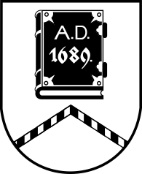 ALŪKSNES NOVADA PAŠVALDĪBAĪPAŠUMU ATSAVINĀŠANAS KOMISIJASĒDE Nr.2401.08.2023., plkst. 14:00Dārza ielā 11, Alūksnē, Alūksnes novadā, zālē, 1.stāvāDarba kārtībā:Par nekustamā īpašuma Strazdu iela 14, Alūksnē, Alūksnes novadā izsoli.Par nekustamā īpašuma Strazdu iela 16, Alūksnē, Alūksnes novadā izsoli.Par nekustamā īpašuma Brūža iela 4-13, Alūksnē, Alūksnes novadā izsoli.Par trešās izsoles noteikumu apstiprināšanu kustamai mantai – cirsmai īpašumā Pils iela 31, Alūksnē, Alūksnes novadā (Muižas parks).Par nekustamā īpašuma – zemes starpgabala “Mazās Papardes”, Veclaicenes pagastā, Alūksnes novadā izsoles rezultātu apstiprināšanu. Par nekustamā īpašuma – zemes starpgabala “Jaunās Papardes”, Veclaicenes pagastā, Alūksnes novadā izsoles rezultātu apstiprināšanu. Par nekustamā īpašuma “Straumes”, Jaunannā, Jaunannas pagastā, Alūksnes novadā izsoles rezultātu apstiprināšanu. 